Подготовила и провела воспитатель  Ковалева А.С.«Вот такие у нас игрушки»Цели: учить различать и называть игрушки, знакомиться расположением групповой комнаты, предметами и вещами, которые в ней находятся.Ход занятияВоспитатель с помощью куклы привозит на машине игрушки, обращает внимание на то, что игрушек много. Педагог просит детей посмотреть на игрушки и назвать их.Занятия:-найди большого мишку.-возьми маленький синий мячик.-покажи большого зайчик.-дай большому зайчику маленький мячик.Вопросы после каждого задания:-что ты нашел?-Какая это игрушка?Воспитатель от имени куклы просит показать, где лежат и стоят игрушки, проходит вместе с ней к игровым шкафам.Задания.-Машенька, посади мишку за стул.-Дима, положи мячик в корзинку.-Вика, посади кукол куда хочешь.Расставив игрушки по местам, воспитатель уточняет у детей, мгого ли в группе игрушек. Продвигаясь с куклой по групповой комнате, педагог привлекает детей к рассказу о расположении мебели и игровых зон, интересуется у куклы, хочет ли она остаться не некоторое время, чтобы посмотреть как играют дети.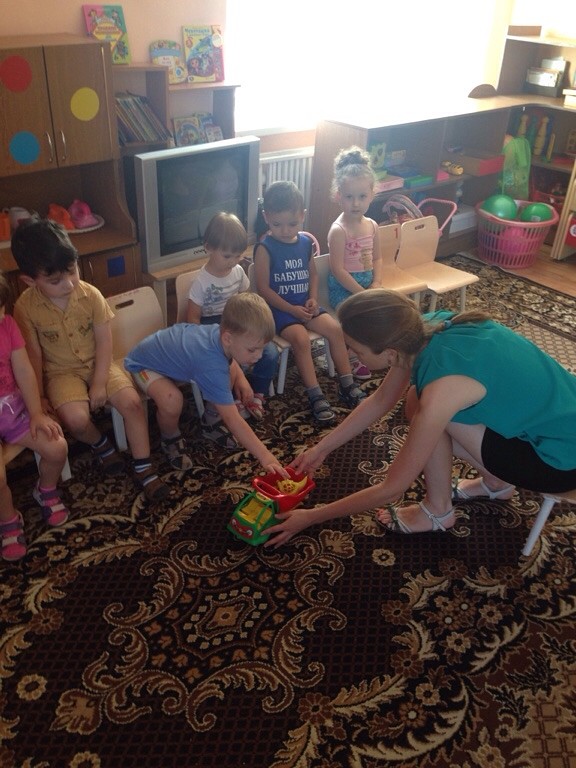 